乘车路线北京站：乘地铁2号线(外环)—鼓楼大街下车转乘8号线(朱辛庄方向)—奥体中心站下车，B2口出站，步行1400米到达。北京西站：乘地铁9号线(国家图书馆方向)—白石桥南站下车转乘6号线(潞城方向)—南锣鼓巷站下车转乘8号线 (朱辛庄方向)，奥体中心站下车，B2口出站，步行1400米到达。或乘坐387路公交车，安慧桥北站下车，步行570米到达。北京南站：乘地铁4号线大兴线(安河桥北方向)—宣武门站下车转乘2号线(内环)—鼓楼大街站下车转乘8号线 (朱辛庄方向)，奥体中心站下车，B2口出站，步行1400米到达。首都机场：乘机场线—三元桥站下车转乘10号线(外环)—安贞门站下车，C口出，步行430米，到达五路居站，乘坐108或124路，安慧桥北站下车，步行610米到达。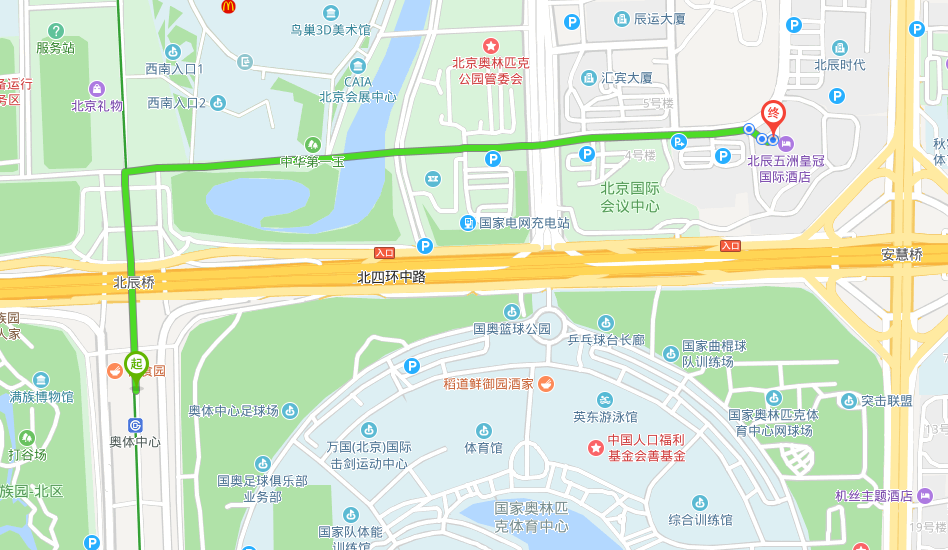 